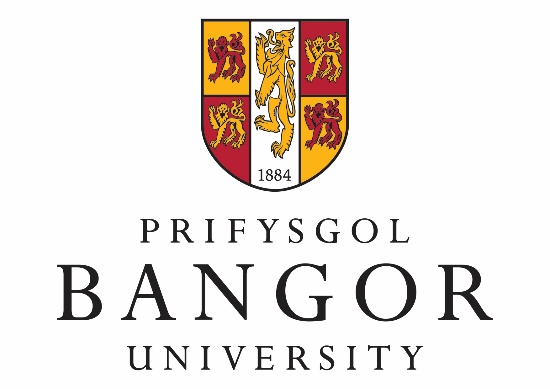 Halls of ResidencesSenior Warden  (post available until 31st July 2023)The University is seeking to recruit a Senior Warden to join its existing team from amongst the University staff. Senior Wardens are key players in helping to ensure a positive student experience and the wellbeing of students within the Halls of Residences.  Our Senior Wardens cover 2 residential sites in Bangor.The post would suit enthusiastic individuals from any section of University Staff who are keen to contribute to enhancing the student experience. You will be part of a large support network which includes, Student Services, Personal Tutors and the Student Union. Role of the Senior Warden Senior Wardens work closely with the Residential Support Manager to oversee the pastoral care of student residents in the University Halls of Residences. They are responsible for supervising a team of Student Mentors and also have a part to play in fostering a supportive community spirit within the halls environment.Senior Wardens will provide welfare support for University residential sites, liaising with the Head of Residential Life and Residential Support Manager, Student Mentors and Security personnel as necessary. On a rota basis they will also supervise the residences with particular reference to Health and Safety procedures and upholding good order and discipline in accordance with the University Ordinance and agreed practice and procedure.  A development programme will ensure that the Senior Warden will be fully supported with training and skills workshops and seminars. These are a compulsory requirement of each appointment. Further training and development sessions are also provided during the course of the year in the evenings.EligibilitySenior Wardens will:- be members of Staff at the Universityhave a contract for the duration of the post abovehave an existing contract for a minimum of 20 hours per weekhave a primary role within the University as a member of staffnot have a role that would cause a conflict of interestmust reside in the accommodation providedIn return for these duties Senior Wardens will receive:rent-free accommodationAll services includedCouncil Tax paidStipend of £3750p.a. For further information, please contact Fiona Watkins or Anne Marie Jones, Residential Support Managers on Fiona.Watkins@bangor.ac.uk or Annemarie.jones@bangor.ac.ukTo apply please forward your CV and covering letter to the Residential Support Managers above.Your covering letter should provide any evidence of skills and experience of dealing with students’ pastoral issues and non-academic problems of general student life. Please also state the reasons why you are applying for this role.Committed To Equal Opportunities